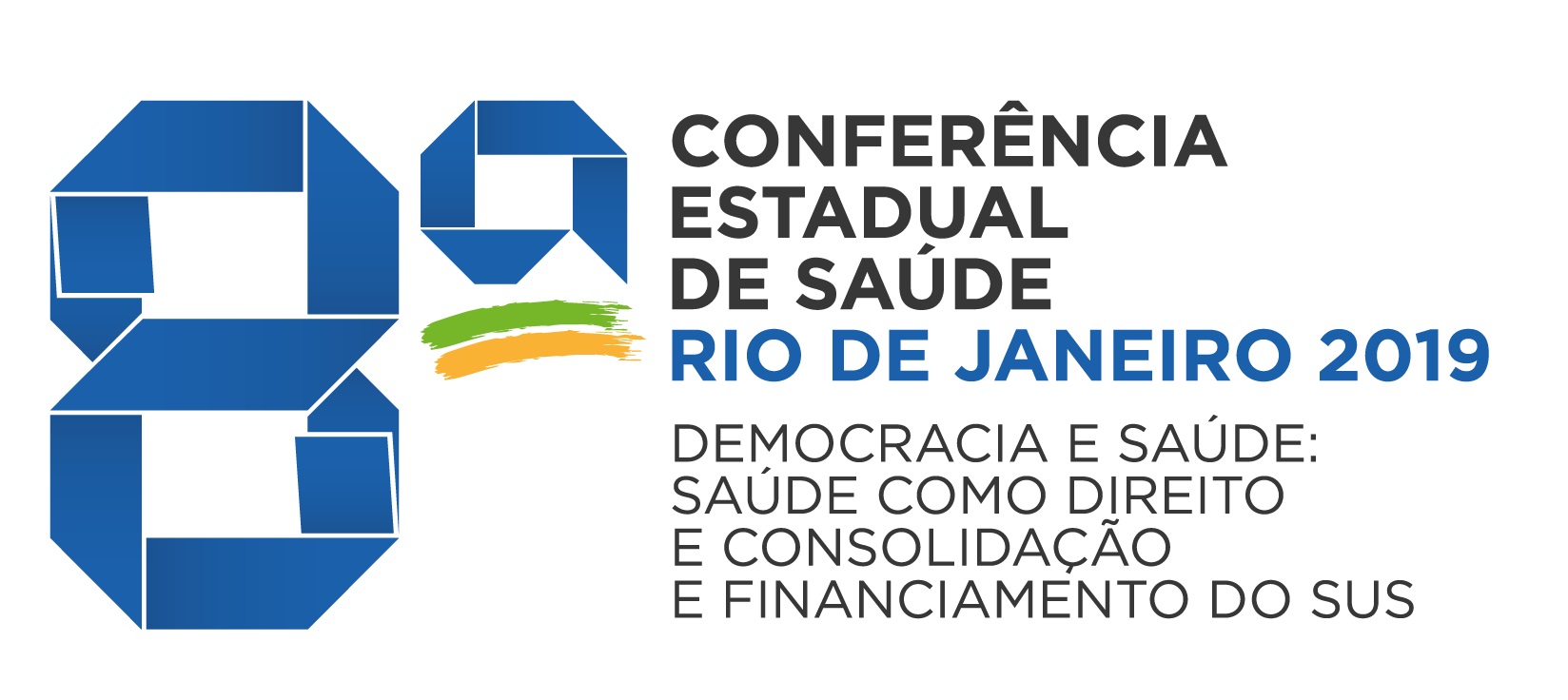 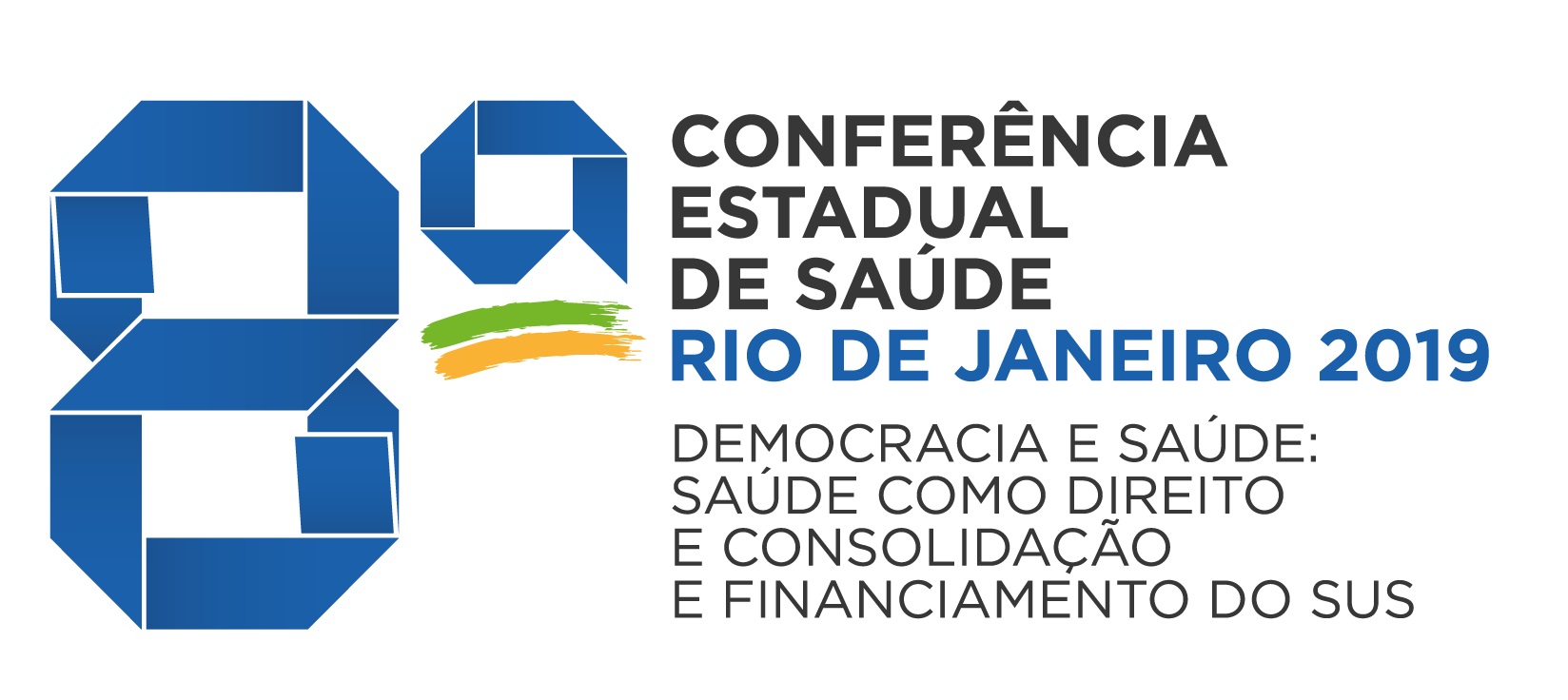 2ª Ofcina da Subcomissão de Relatoria da 8ª Conferência de SaúdeObjetivo Geral:Capacitar os integrantes da comissão de relatoria , apoiadores e monitores para construção do texto base da 8ª Conferência Estadual de Saúde.Atores Envolvidos:Conselheiros de Saúde;Gestores da SES, COSEMSCoordenadores e Residentes de Saúde e Alunos de Graduação dos cursos de Saúde;Professores, Pesquisadores no campo da Saúde.3- Introdução:Objetivo da 8ª Conferências Estadual de SaúdeReafirmar, impulsionar e efetivar os princípios e diretrizes do Sistema único de Saúde – SUS, para garantir a saúde como direito humano, a sua universidade, integralidade e equidade do SUS, com base em políticas que reduzam as desigualdades sociais e territoriais, conforme previsto na Constituição Federal de 1988, e nas Leis nº 8.080 de 19 de setembro de 1990 e nº 8.142 de 28 de dezembro de 1990;Mobilizar e estabelecer diálogos com a sociedade brasileira acerca do direito à saúde e em defesa do SUS;Fortalecer a participação e o Controle Social no SUS, com ampla representação da sociedade;Avaliar a situação de saúde, elaborar propostas a partir das necessidades de saúde e participar da construção das diretrizes do Plano Plurianual – PPA e dos Planos Municipais, Estadual e Nacional de Saúde, no contexto dos 05 anos do SUS; eAprofundar o debate sobre as reformas necessárias à democratização do Estado em especial as que incidem sobre o setor saúde (BRASIL, 2015, art. 1º).Antecede a Conferência Nacional as etapas estaduais, municipais, determinando as etapas municipais devem ser realizadas no período de fevereiro a maio de 2019, e as etapas estaduais no período de maio a julho de 2019.IntroduçãoAs Conferências são orientadas por um Regimento Interno e Regulamento que define os eixos temáticos a estrutura e toda a organização desse amplo espaço democrático no qual a população pode avaliar e opinar sobre os rumos da saúde pública brasileira [1].O Conselho Nacional de Saúde (CNS) publicou documento orientador de apoio aos debates das Conferências de Saúde, mas que não exclui a possibilidade de que outros documentos possam auxiliar oito eixos temáticos, o documento oferece algumas perguntas problematizadoras as que podem nortear os debates nas conferências.  Acesse aqui na integra o documento: Documento_Orientador_16 CNS.pdf .4 – Participam da ConferênciaDelegados Convidados e Credenciamento LivreI-50% dos participantes serão representantes dos Usuários, e de suas entidades e movimentos;II-25% dos participantes será representante dos Trabalhadores da Saúde.III-25% serão representantes de Gestores e Prestadores de Serviços de Saúde.Convidados: Percentual do número total de delegados, indicados por Estados e pelo Conselho Nacional de Saúde.Ao final da Conferência, serão eleitos representantes denominados delegados estatuais que devam representar o Estado do Rio de Janeiro, apresentando e defendendo às proposições que reflitam a vontade dos participantes da 8ª Conferência Estadual, expressada na Plenária Final.5- Definições de DiretrizesDiretriz é uma linha. Orientação a um caminho, procedimentos, negócio, política... Rumo à guia.... Linha que defende e regula um traçado a seguir. Meta ou alvo que se quer atingir, fio condutor em que se traça um plano.Diretrizes estratégicas são os temas fundamentais para atingir a visão. Constituem, portanto a trilha orientadora das prioridades para cada área da Saúde com vista ao cumprimento da meta e visão institucional.Diretrizes estratégicas das Conferências de Saúde deverão ser incluídas no Plano de Saúde no âmbito (Municipal, Estadual e Federal).Considerando ainda para os planos, os indicadores de Saúde.Como descrito abaixo:Diretriz, caminho, estrada ou linha onde se traça um plano para atingir uma meta ou alvo.Linha reguladora do traçado que deve subordinar outras linhas.Conjunto de Instruções ou indicadores para levar a termo um projeto ou compromisso para o alcance de metas.Após analise de situações – Traçar metas e definir diretrizes.Para dividir as pessoas em cada grupo, a comissão organizadora deverá ter alguns cuidados:Obter a paridade entre representantes da sociedade civil e poder público;Distribuir os participantes e convidados em todos os grupos;Distribuir os profissionais da área afetada aos temas e de outro órgão conforme sua ocupação no órgão;Quem fica responsável pelo credenciamento deve conhecer a divisão dos grupos. A divisão dos grupos deve ser feita pela própria comissão organizadora.Quanto à inscrição for feita com antecedência, pode-se dar a oportunidade para o delegado escolher o grupo que quer, não se esquecendo de observar a paridade e número de pessoas.Os relatórios e coordenador de cada grupo são apresentados através de leitura do relator de cada grupo, obedecendo aos trâmites estabelecidos no regulamento da Conferência.Plenária FinalTem por finalidade aprovar as propostas apresentadas e moções se existirem, e escolher delegados para a Conferência Territorial/Regional, quando houver ou Estadual, quando for o caso. Todo o processo de conclusão da plenária final deve estar previsto no Regulamento. Antes do seu início deve se explicar as regras para os delegados e negociar os conflitos.Intervalos:Os intervalos de lanche e de almoço devem ser combinados com o pessoal que está coordenando, dispensando os participantes.Trabalho de Grupo:Tem por objetivo sintetizar os problemas levantados e formular propostas sobre a política de Saúde que está em debate, para um período determinado no Regimento.Os trabalhos de grupo devem ser organizados conforme o tempo disponível para realização do mesmo,Os temas a serem discutidos no grupo devem estar relacionados ao tema central e subtemas da Conferência.OBS.: Somente devem ser debatidas propostas de âmbito Estadual e Nacional.6- Metodologia do GT (12 Salas)I- Apresentação do coordenador: dos dois relatores adjuntos 01 Secretário eleito p/ grupo (Comissão Organizadora) e de suas funções no grupo;  Conduzirão o Grupo:   * Relatores adjuntos são residentes (profissionais da saúde) e farão o registro das Deliberações e orientarão os digitadoresII- Composição do Trabalho (GT): com composição paritária, e composta por delegados, convidados, garantido no máximo delegado por grupo;  * Convidados têm voz no GT, enquanto delegados têm voz e voto (votação eletrônica). Somente 20% do total do grupo (o Coordenador Mediador do Grupo);III- Pactuação: a- Temo de fala: 02 (dois) minutos; b- Garantir que todas as proposições sejam apreciadas; c- Eleição do Secretário (inscreve e controla o tempo de 02 minutos); d- Eleição do Relator, que será responsável pela apresentação das propostas na Plenária Final, em conjunto com o Coordenador; e- Primeiro dia: Definição das Diretrizes (1 Nacional e 2 Estaduais); f- Segundo dia: Análise, discussão e votação das propostas municipais, que deverão resultar em 05 (cinco) propostas nacionais e, preferencialmente, 10(dez) estaduais, consonantes com as diretrizes construídas, por eixo; g- Destaque.IV- Leitura do Documento Base para a 8ª Conferência   Estadual de Saúde. composto por: 1- Documento Orientador para auxiliar a reflexão e os debates dos temas da 16ª Conferência Nacional de Saúde (elaborado pelo Pleno do CNS); 2- Consolidações das Conferências ou Plenárias Municipais (explicar a metodologia para a consolidação).V- Deliberação:    O GT deliberará sobre o Relatório Sistematizado da etapa municipal da seguinte forma: 1- O Relatório Sistematizado deverá ser lido na íntegra e, durante a sua leitura, os destaques serão declarados por quaisquer participantes do grupo; 2- O destaque em cada uma das diretrizes e propostas poderá ser de SUPRESSÃO TOTAL ou PARCIAL, SUBSTITUTIVA PARCIAL ou ADITIVA PARCIAL; 3- Após a leitura completa do documento, se retornará aos destaques, por ordem do documento, com a seguinte sistematização:    a. O participante tem no máximo 02 (dois) minutos para apresentar o destaque;     b. Serão concedidos 02 (dois) minutos para o participante que quiser defender a manutenção do texto original e o mesmo tempo para defesa do destaque;     c. Após, o mesmo será votado.7- Relatório Final:1 - Em âmbito estadual, serão admitidas 02 (duas) diretrizes, preferencialmente 05 (cinco) propostas por eixo temático;2 – Em âmbito nacional, serão admitidas 01 (uma) diretriz e 05 (cinco) propostas, por eixo temático;Obs.: Sexta-feira somente abertura oficial não haverá demanda para relatoria.Obs.: No eixo principal serão construídas somente 01 (uma) diretriz sem propostas.Previsão LocalTEMÁRIO 8ª CONFERENCIA ESTADUAL DE SAÚDEPlanejamento Relatoria:Eixo Principal: - 1 – Diretrizes        - Democracia e Saúde                                                    - Saúde como Direito Eixo 1 – 01 Diretriz reafirmar os princípios, 05 (cinco) propostas;                                                                          Eixo 2  -                                            - Gestão       01 Diretriz – Consolidação do SUS       - Atenção   Modelo de 05 (cinco) propostas       - RN-Formação                                                             - Sub Financiamento                                                                                                                          EC.95   Eixo 3 –- 01 Diretriz – Financiamento do SUS, 05 (cinco) propostas:ETAPA ESTADUAL DA 8ª CONFERÊNCIA DA SAÚDE COMEÇA APÓS AS MUNICIPAIS CONFERÊNCIAMetodologia da Relatoria * Convênio com programas de residência para apoio de Relatoria.1 – Treinamento dos relatores gerais e relatório de grupos:A – Recepção dos relatórios Municipais (92 municípios = 74 relatórios com propostas somente 01 (uma) com diretriz);B – Classificação das propostas por eixo temático Conferência que não seguiram documento Nacional;C – Síntese das propostas e construção do documento orientador da 8ª Conferencia Estadual;D- Preparação dos textos e perguntas disparadoras para promover o debate dos eixos temático;E – 12 (doze) Salas de Grupos; 03 (três) salas debaterão concomitantemente, o mesmo eixo; para ao final encaminhar à Plenária final (domingo);F - Salas debatendo as mesmas Diretrizes e Propostas (aproximadamente 3 salas por eixo);G – Se os 03 (três) grupos não conciliarem diretriz (01) proposta Nacional 05 (cinco) e 01 (um) diretriz com propostas cada para Cenário Estadual.As diretrizes e propostas serão deliberadas na Plenária Final. E aquelas de abrangência Nacional encaminhadas para a relatoria da 16ª Conferência Nacional.Diretrizes EstratégicasDescriçãoObter o máximo de comprometimento e produtividade dos colaboradoresDesenvolver políticas de gestão de pessoas capazes de promover a educação permanente dos colaboradores, o trabalho em equipe, “janelas abertas” de comunicação e o comprometimento com os resultados da SES.Promover práticas de planejamento e gestão com ênfase em resultadosPromover o aprimoramento contínuo da administração estratégica focado em resultados, disseminado e aprimorando ferramentas e técnicas de planejamento e gestão.